Cancha Abierta es un programa socio-recreo dirigido a los niños, jóvenes y adultos de residenciales públicos de Puerto Rico, en el que se combinan la educación y la práctica deportiva.El programa tiene trece (13) componentes:AjedrezAprendiendo y Creando: Entrenamiento que conlleva a la certificación de líderes recreativos y la otorgación de un salario.BalompiéBaloncestoBéisbolBellas Artes (Danza moderna, teatro, salsa moderna y música)Deportes de Combate: Judo, Tae Kwon Do y Lucha OlímpicaGolpe Inteligente (Clínicas de boxeo)Maratones en los residenciales “Corriendo por la Vida”Socio-educativo: Integración de los valores y el enriquecimiento de los componentes deportivos, recreativos, artísticos y culturales.Taller de Periodismo DeportivoTenis de MesaVida Activa en los Residenciales (Ejercicios para adultos y familias)VoleibolPersonas bonafides de los residenciales interesadas en participar en el programa de Cancha Abierta.Cada componente tiene sus propios requisitos y horarios, por lo que deben revisarse con detenimiento.Directorio de Componentes de Cancha AbiertaLugar: 	Oficina Central del Departamento de Recreación y Deportes (DRD)
Directorio del Departamento de Recreación y DeportesHorario: 	8:00 am a 12:00 pm y de 1:00 pm a 4:30 pm
De lunes a viernesDirección: 	Cancha Abierta
PO BOX 9023207
San Juan, PR  00902-3207	Teléfono: 	787-721-9178
787-721-2800 ext. 1500Email:	ndomenec@drd.pr.govNo conlleva costos.Ser residente de algún residencial público de Puerto Rico.Cumplir con las edades establecidas por cada componente.Complementar la solicitud de matrícula para niños y jóvenes.Contar con facilidades físicas adecuadas. (Canchas y Centros Comunales)Los requisitos de edad de cada componente lo son: Ajedrez: Jóvenes entre las edades de seis (6) a doce (12) y trece (13) a diecisiete (17) años de edad.Aprendiendo y Creando: El proceso para la selección de los líderes recreativos será el siguiente: Cada residencial recomendará un líder recreativo (residente) con el aval de la Junta de Residentes, de los agentes privatizadores y el personal del programa Cancha Abierta Zone Press. (Certificación Bonafide y Certificación de la Junta de Residentes).Baloncesto: Para niños y jóvenes de siete (7) a dieciséis (16) años.Balompié: Las edades son entre seis (6) y dieciséis (16) años. Se dividirán en grupos por edades, comprendidas de la siguiente manera;  U- 10 (8-10 años) U-13 (11-13 años)  U-16  masculino y femenino (14-16 años).Béisbol: Adolecentes hasta los trece (13) años de edad (U-13).Bellas Artes: Jóvenes de seis (6) a diecisiete (17) años de edad.Deportes de Combate: Niños y jóvenes de seis (6) hasta diecisiete (17) años.Encuentro de Líderes: Jóvenes hasta los dieciséis (16) años de edad.Golpe Inteligente (Clínicas de boxeo): Jóvenes de doce (12) hasta dieciocho (18) años de edad aproximadamente.Maratones en los residenciales “Corriendo por la Vida”:   niños y jóvenes en las categorías U10, U 13, U16 masculino y femenino. Taller de Periodismo Deportivo: Jóvenes entre once (11) y diecisiete (17) años.Taller Socio-educativo: Las edades serán  entre seis (6) y dieciocho (18) años. El interesado deberá ser Residente Bonafide. Tenis de Mesa: Las edades serán  entre seis (6) y dieciocho (18) años. Se dividirá cada sección en dos grupos por edad (6 años a 13 años y 14 a 18 años)Vida Activa en los Residenciales: Para familiares de los participantes y adultos interesados en los residenciales seleccionados.Voleibol: Niños y jóvenes entre las edades de seis (6) a dieciséis (16) años, divididos en las categorías de U-10, U-13 y U-16 (con un máximo de doce (12) jugadores por equipo y seis (6) equipos por residencial).No aplica.Página Web Departamento de Recreación y Deportes –http://www.drd.gobierno.pr/Directorio de Componentes de Cancha Abierta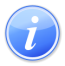 Descripción del Servicio 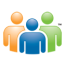 Audiencia y Propósito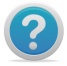 Consideraciones 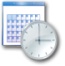 Lugar y Horario de Servicio DIRECTORIO DE COMPONENTES DE CANCHA ABIERTADIRECTORIO DE COMPONENTES DE CANCHA ABIERTADIRECTORIO DE COMPONENTES DE CANCHA ABIERTAComponenteHorarioComentariosAjedrezLunes a Jueves: 4:00 PM en delanteActividades Especiales: viernes y sábadoSe ofrece durante el periodo que cubre la propuesta.Aprendiendo y CreandoSábados y domingos: nocturnoBalompiéPráctica: lunes a jueves: 4:00 PM -6:00 PMJuegos: sábados y domingosMayo  a junio de cada año.Baloncesto para niños y jóvenesPráctica: lunes a jueves: 5:00 PM en adelante  Juegos: sábados y domingo: durante el díaJulio a diciembre de cada año.BéisbolPráctica: lunes a jueves 5:00 PM en adelanteJuegos: sábados y domingos, durante el díaEnero a junio de cada año.Bellas Artes (Danza Moderna, teatro, Salsa Moderna y Música)Lunes a jueves: 4:00 PM en adelanteActividades Especiales: sábados y domingosSe ofrece durante el periodo que cubre la propuesta.Deportes de CombateLunes a jueves: 4:00 PM en delanteActividades Especiales: sábadosJudo, Taekwondo y Lucha Olímpica.Encuentro de LíderesSábados de 9:00 AM a 4:00 PMOctubre a mayo de cada añoGolpe Inteligente (Clínicas de boxeo)Lunes a viernes *horarios establecidos por el grupo a trabajarSe ofrece durante el periodo que cubre la propuesta.Maratones en los residenciales “Corriendo por la Vida”Lunes a viernes *horarios establecidos por el grupo a trabajarSe ofrece durante el periodo que cubre la propuesta.Taller de Periodismo DeportivoSe seleccionarán un grupo de aproximadamente veinte (20) participantes cada año que serán capacitados como los jóvenes periodistas y a quienes se les proveerá talleres especializados y cámaras fotográficas.Se ofrece durante el periodo que cubre la propuesta.Taller Socio EducativoLunes a jueves: 5:00 PM en adelante  Sábados y domingos: en las tardesSe ofrece durante el periodo que cubre la propuesta.Dos (2) veces en semana por cuarenta y cinco (45) minutos aproximadamente. Se integrarán a los instructores (as) de cada área.Tenis de MesaLunes a jueves: 5:00 PM en adelante  Actividades Especiales: SábadosSe ofrece durante el periodo que cubre la propuesta.Vida Activa en los ResidencialesLunes a viernes *horarios establecidos por el grupo a trabajarSe ofrece durante el periodo que cubre la propuesta.VolibolPráctica: lunes a jueves: 4:00 PM -6:00 PMJuegos: sábados y domingosDiciembre a marzo de cada año.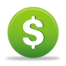 Costo del Servicio y Métodos de Pago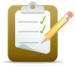 Requisitos para Obtener Servicio 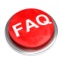 Preguntas Frecuentes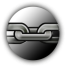 Enlaces Relacionados                                                                                                    